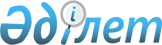 Об установлении квоты рабочих мест для трудоустройства лиц, освобожденных из мест лишения свободы в организациях города Павлодара на 2021 годПостановление акимата города Павлодара Павлодарской области от 26 мая 2020 года № 1061/4. Зарегистрировано Департаментом юстиции Павлодарской области 28 мая 2020 года № 6838
      В соответствии с подпунктом 2) пункта 1 статьи 18 Уголовно-исполнительного кодекса Республики Казахстан от 5 июля 2014 года, подпунктом 7 статьи 18 Трудового кодекса Республики Казахстан от 23 ноября 2015 года, подпунктом 8) статьи 9, подпунктом 3) пункта 1 статьи 27 Закона Республики Казахстан от 6 апреля 2016 года "О занятости населения", приказом Министра здравоохранения и социального развития Республики Казахстан от 26 мая 2016 года № 412 "Об утверждении Правил квотирования рабочих мест для трудоустройства граждан из числа молодежи, потерявших или оставшихся до наступления совершеннолетия без попечения родителей, являющихся выпускниками организаций образования, лиц, освобожденных из мест лишения свободы, лиц, состоящих на учете службы пробации", акимат города Павлодара ПОСТАНОВЛЯЕТ:
      1. Установить квоту рабочих мест для трудоустройства лиц, освобожденных из мест лишения свободы, в организациях города Павлодара на 2021 год независимо от организационно-правовой формы и формы собственности согласно приложению к настоящему постановлению.
      2. Контроль за исполнением настоящего постановления возложить на курирующего заместителя акима города Павлодара.
      3. Настоящее постановление вводится в действие с 1 января 2021 года. Квота рабочих мест для трудоустройства лиц, освобожденных из мест лишения
свободы в организациях города Павлодара на 2021 год
					© 2012. РГП на ПХВ «Институт законодательства и правовой информации Республики Казахстан» Министерства юстиции Республики Казахстан
				
      Аким города Павлодара 

К. Нукенов
Приложение
к постановлению
акимата города Павлодара
от 26 мая 2020 года
№ 1061/4
№

п/п
Наименование организации
Списочная численность работников
Размер квоты (% от списочной численности работников)
Количество рабочих мест для лиц, освобожденных из мест лишения свободы
1
Павлодарский филиал Товарищества с ограниченной ответственностью "KSP Steel" ("КейЭсПи Стил")
4839
1
48
2
Акционерное общество "ПАВЛОДАРЭНЕРГО"
1428
1
14
3
Товарищество с ограниченной ответственностью "Павлодар-Водоканал"
760
1
8
4
Акционерное общество "Трамвайное управление города Павлодара"
676
1
7
5
Акционерное общество "КАУСТИК"
539
1
5
6
Акционерное общество "Казэнергокабель"
543
1
5
7
Товарищество с ограниченной ответственностью "Средазэнергомонтаж Павлодар"
448
1
4
8
Товарищество с ограниченной ответственностью "Павлодарские тепловые сети"
429
1
4
9
Товарищество с ограниченной ответственностью фирма "Стальмонтаж"
249
1
2
10
Товарищество с ограниченной ответственностью "LF-TRADE"
203
1
2
11
Товарищество с ограниченной ответственностью "ГСУ "Курылыс"
193
1
2
12
Товарищество с ограниченной ответственностью "Горкомхоз-Павлодар"
180
1
2
13
Товарищество с ограниченной ответственностью "ХОЛДИНГ-ТРАНСС-ПАВЛОДАР"
175
1
2
14
Филиал Акционерного общества "Транстелеком" в городе Павлодар - "Павлодартранстелеком"
134
1
1
15
Товарищество с ограниченной ответственностью "Идеал Маркет"
129
1
1
16
Товарищество с ограниченной ответственностью "СтеклоМир"
125
1
1